WIPO General AssemblyForty-Ninth (23rd Ordinary) SessionGeneva, October 2 to 11, 2017DECISION ON THE COMMITTEE ON DEVELOPMENT AND INTELLECTUAL PROPERTY (CDIP) RELATED MATTERSDocument prepared by the Secretariat	The World Intellectual Property Organization (WIPO) General Assembly, at its forty-third session, held from September 23 to October 2, 2013, requested the Committee on Development and Intellectual Property (CDIP) to discuss the “implementation of the CDIP mandate” and the “implementation of the Coordination Mechanisms” at its twelfth and thirteenth sessions, and to report back and make recommendations on the two matters to the WIPO General Assembly in 2014 (document WO/GA/43/22).	At its forty-sixth, forty-seventh and forty-eighth sessions, the WIPO General Assembly approved the CDIP request for the continuation of discussion on those two matters, as reflected in documents WO/GA/46/12, paragraph 60(c), WO/GA/47/19, paragraph 151(b), and WO/GA/48/17, paragraph 167(b), respectively.	The CDIP, at its nineteenth session, agreed to submit the following text of a decision for consideration by the WIPO General Assembly, as contained in the Appendix to the Summary by the Chair: 	“The WIPO General Assembly:  “(i)	recalls its 2007 decision on Establishing the Committee on Development and Intellectual Property, contained in document A/43/13 Rev., and its decision on the Coordination Mechanisms and Monitoring, Assessing and Reporting Modalities, contained in document  WO/GA/39/7, and reaffirms its commitment to their full implementation;“(ii)	reaffirms the principles contained in document WO/GA/39/7, Annex II;“(iii)	reaffirms the right of every Member State to express their views in all WIPO Committees;“(iv)	takes note of the conclusion of the debates that took place on the issues contained in the document CDIP/18/10;  and“(v)	decides to add new agenda item to the CDIP agenda, named IP and development to discuss IP and development-related issues as agreed by the Committee, as well as those decided by the General Assembly.”	The WIPO General Assembly is invited to consider the above text of a decision.[End of document]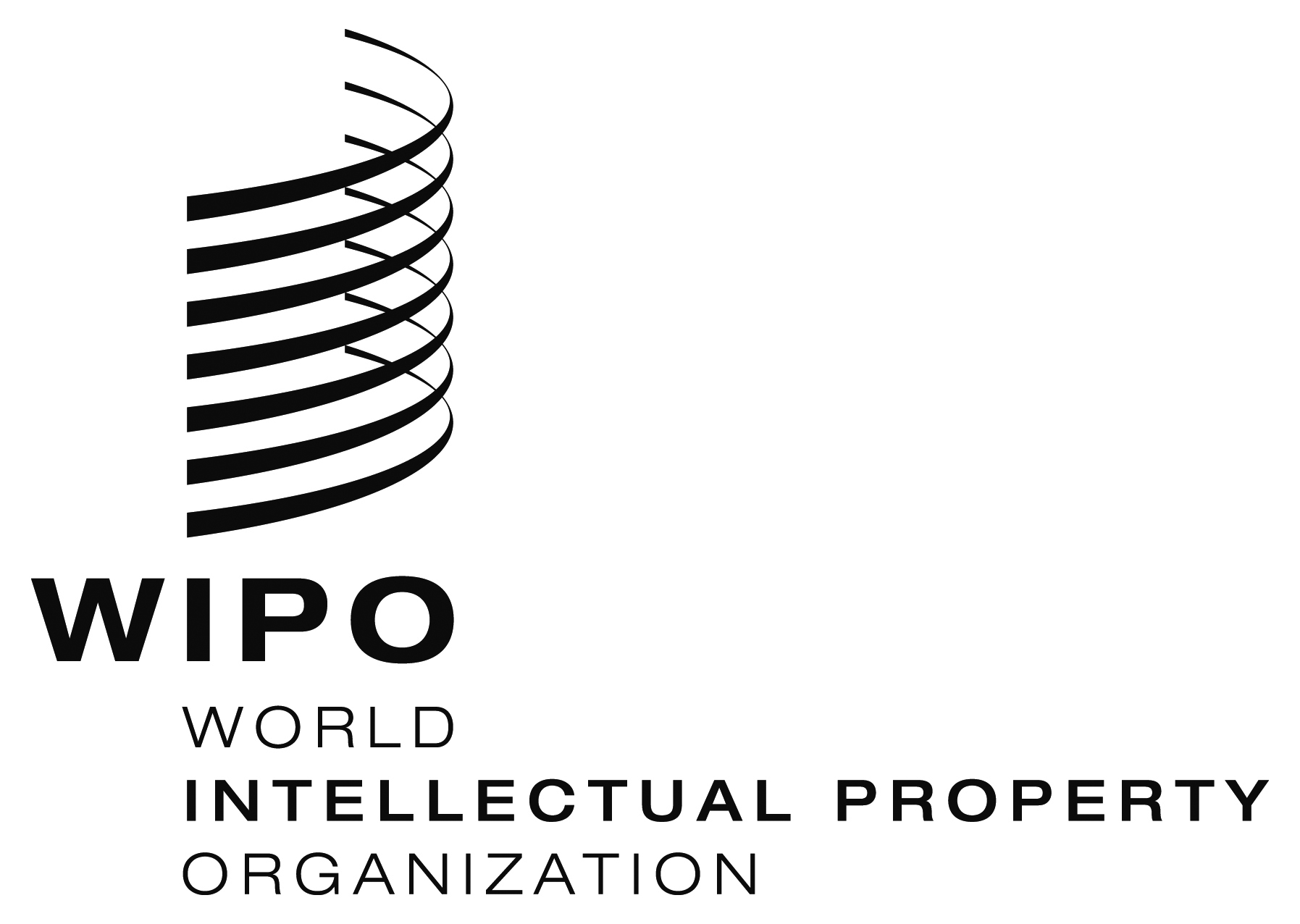 EWO/GA/49/10WO/GA/49/10WO/GA/49/10ORIGINAL:  English ORIGINAL:  English ORIGINAL:  English DATE:  July 3, 2017 DATE:  July 3, 2017 DATE:  July 3, 2017 